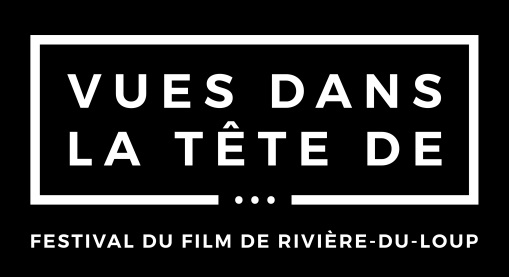 Procès-verbal de l’assemblée générale annuelle de Vues dans la tête de Rivière-du-LoupTenue le Mardi 19 juin 2018, à 16 h 30, au Restaurant l’Intercolonial, Situé au 407 rue, Lafontaine,Étaient présents :  M. Pierre Lesage				M. François MaltaisM. Simon Croz				M. Martin SimardMme Alex Ann Villeneuve-Simard		Mme Danielle AyotteMme Laura Martin				Mme Alexandra Cloutier Mme Marie-Amélie Dubé			Mme Manolya TükeliM. Nicolas PaquetListe des membres  à ajouter en annexeOuverture de l’assemblée et mot de bienvenueMme Alex Ann Villeneuve-Simard souhaite la bienvenue à tous.Nomination du président et du secrétaire d’assembléeMme Alexandra Cloutier propose que Mme Alex Ann Villeneuve-Simard agisse à titre de présidente d’assemblée. La proposition est acceptée à l’unanimité. M. Simon Croz propose que Mme Alexandra Cloutier soit la secrétaire de la rencontre. La proposition est acceptée à l’unanimité. Lecture et adoption de l’ordre du jourMme Alex Ann Villeneuve-Simard fait la lecture du projet d’ordre du jour. Mme Manolya Tükeli propose l’adoption de l’ordre du jour appuyée par M. Simon Croz.Lecture et adoption du procès-verbal de l’AGA tenue le 13 juin 2017Mme Alex Ann Villeneuve-Simard propose une exemption de la lecture du procès-verbal puisque les membres présents en ont déjà pris connaissance. La proposition est acceptée à l’unanimité.Dépôt du rapport d’activités 2017-2018Mme Alexandra Cloutier fait la lecture du rapport 2017-2018 (voir document joint). Mme Danielle Ayotte demande de corriger son titre dans le rapport, pour celui de technicienne comptable. L’adoption du rapport est proposée par M. Simon Croz et adoptée à l’unanimité.Rapport financier 2017-2018Mme Danielle Ayotte présente les états financiers de juin 2017 au 31 mai 2018. Ceux-ci ont été vérifiés par la firme Raymond-Chabot qui confirme leur véracité. En résumé, les Projections Cinédit terminent leur année avec un léger déficit de 424.58$ et le festival Vues dans la tête de… termine avec des profits de 6 054.51$. Danielle informe les gens présents que l’organisme bénéficie d’un coussin de près de 25 000$ pour les éditions à venir. Mme Alex Ann Villeneuve-Simard propose l’adoption des rapports financiers, appuyée par M. Martin Simard.Nomination de la firme comptableMme Alex Ann Villeneuve-Simard propose de reconduire la firme Raymond-Chabot pour la mission de compilation et Danielle Ayotte comme technicienne-comptable, la proposition est appuyée par Nicolas Paquet.Proposition de nouvelles orientations et adoption du plan d’action 2018-2019Mme Alexandra Cloutier distribue le document avec les actions à prioriser pour l’année 2018-2019 (voir documents en annexe).Mme Manolya Tükeli propose le plan d’action présenté, appuyé par Nicolas Paquet.Affaires nouvellesAucune affaire nouvelle n’est présentée. Période d’électionL’assemblée des membres présents (voir feuille de présence en annexe) désigne Mme Danielle Ayotte comme présidente d’élection et Mme Alexandra Cloutier comme secrétaire d’élection. Les propositions sont acceptées à l’unanimité par l’assemblée. Mme Danielle Ayotte présente d’abord les trois administrateurs qui occupent les postes cooptés;Mme Alexandra Cloutier, représentante de la Ville de Rivière-du-Loup;Mme Mélanie Milot, représentante de la MRC de Rivière-du-Loup;1 siège vacant, représentant de l’ÉMCV.Deux postes, celui de Mme Manolya Tükeli et Mme Alex Ann Villeneuve-Simard viennent à échéance cette année et il reste un poste vacant sur le CA. Il y a donc, 3 postes administrateur et 1 poste coopté à combler.Mme Alex Ann Villeneuve-Simard propose Pierre Lesage comme représentant de l’ÉMCV, poste coopté;M. Nicolas Paquet  propose Mme Manolya Tükeli;Mme Marie-Amélie Dubé propose Nicolas Paquet; M. Martin Simard propose Mme Alex Ann Villeneuve-Simard;Mme Alex Ann Villeneuve-Simard propose M. Martin Simard.Une fois les mises en nominations terminées,  M. Simon Croz propose la fin de la mise en candidature. La présidente d’élection sonde l’intérêt de chacun des membres proposés. Après le désistement de Mme Manolya Tükeli, la présidente d’élection présente les administrateurs.M. Pierre Lesage accepte le poste coopté comme représentant de l’École des Métiers du Cinéma et de la Vidéo;Mme Alex Ann Villeneuve-Simard accepte un mandat renouvelable dans un an;M. Martin Simard accepte un mandat renouvelable dans un an;M. Nicolas Paquet accepte un mandat renouvelable dans 2 ans;M. Simon Croz propose une nomination en bloc, l’assemblée accepte à l’unanimité. Élection du conseil d’administration•	M. Pierre Lesage;•	Mme Alex Ann Villeneuve-Simard;•	M. Martin Simard;	M. Nicolas Paquet.Mme Danielle Ayotte invite les nouveaux administrateurs à rejoindre les autres administrateurs qui seront désignés par résolution. M. François Maltais propose une nomination en bloc, l’assemblée accepte à l’unanimité.Autres points et période de questionsAucun point ni question ne sont apportés.Levée de l’assembléeMme Manolya Tükeli propose la fin de l’assemblée. La proposition est acceptée à l’unanimité. L’assemblée prend fin à 17 h 20.Secrétaire de la rencontre,								Alexandra Cloutier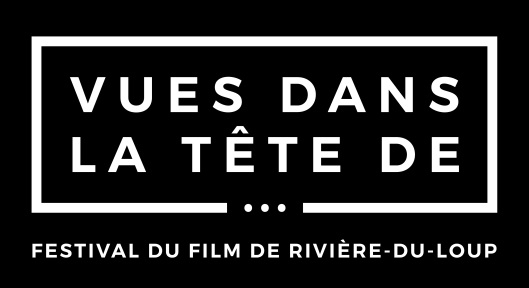 Procès-verbal du conseil d’administrationMardi 19 juin 2018 à 17 h 25407, rue Lafontaine, Rivière-du-LoupÉtaient présentsAlexandra Cloutier				Pierre LesageSimon Croz					Alex-Ann Villeneuve-SimardNicolas Paquet	                    Martin Simard	                           Lecture de l’ordre du jour Mme Alexandra Cloutier fait la lecture de l’ordre du jour. Nomination de l’exécutifNicolas Paquin, proposé par Simon Croz, est nommé à titre de président; Simon Croz, proposé par Alexandra Cloutier, est nommé à titre de vice-président;Alexandra Cloutier, proposée par Alex Ann Villeneuve-Simard, est nommée à titre de trésorière. Les propositions sont acceptées à l’unanimité.Nomination des signatairesIl est proposé par l’ensemble des administrateurs que l’on désigne Mme Alex-Ann Villeneuve-Simard, Mme Alexandra Cloutier et Mme Mélanie Milot comme signataire pour la corporation.Cette proposition est acceptée à l’unanimité. Prochaine rencontre du conseil d’administrationIl a été entendu que le CA se rencontrera le 27 juin pour dresser la liste des tâches pour la coordination des Projections Cinédit. La date a été fixée au mercredi 27 juin à 15 h 30 à la Maison de la culture.Levée de l’assemblée	La rencontre s’est terminée à 17h43.Secrétaire de la rencontreAlexandra Cloutier